Русский языкТема урока « Повторение изученного»Работа с учебником Урок № 54 стр. 173.1.Минутка чистописания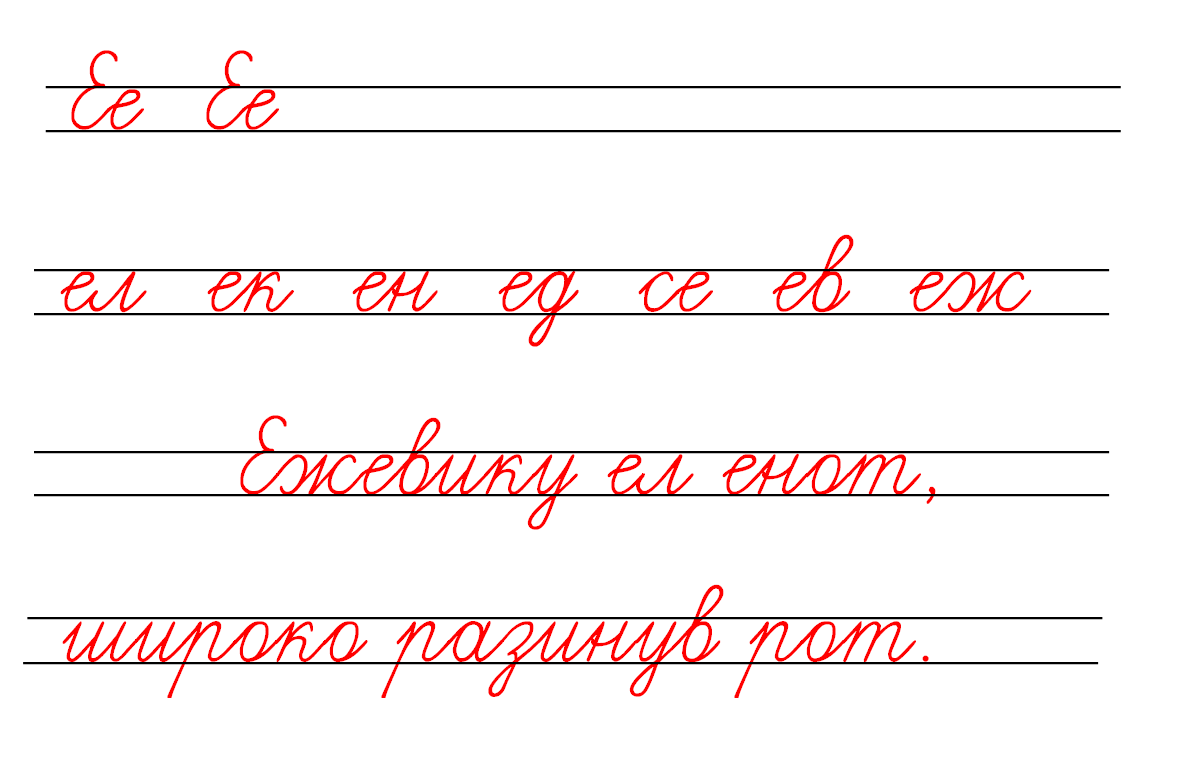 2. Упражнение №4. Спиши текст. Помним о правилах списывания.3. Устно. Расскажи, что ты любишь делать летом.Выполненные работы присылать на почту oksananowik0626@mail.ru 